Charlotte’s Website555 Main StreetBrighton, MI 48116




«AddressBlock»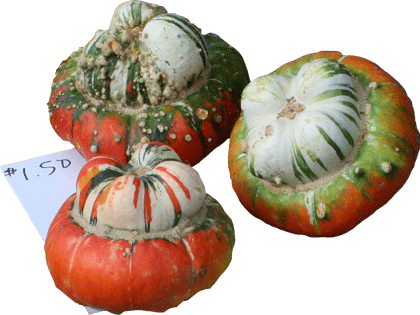 